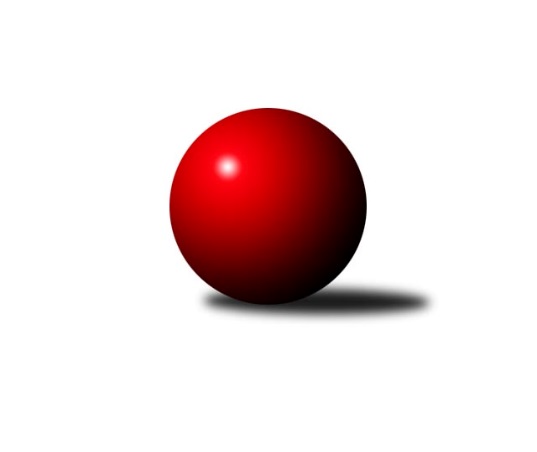 Č.10Ročník 2019/2020	16.5.2024 Krajský přebor Ústeckého kraje 2019/2020Statistika 10. kolaTabulka družstev:		družstvo	záp	výh	rem	proh	skore	sety	průměr	body	plné	dorážka	chyby	1.	ASK Lovosice	10	8	1	1	56.0 : 24.0 	(71.0 : 49.0)	2560	17	1763	797	34.4	2.	TJ Lokomotiva Ústí n. L. B	10	6	0	4	49.0 : 31.0 	(69.0 : 51.0)	2457	12	1712	745	40.6	3.	TJ Elektrárny Kadaň B	10	6	0	4	48.0 : 32.0 	(65.0 : 55.0)	2553	12	1761	793	43	4.	Sokol Ústí n. L.	10	6	0	4	46.5 : 33.5 	(66.5 : 53.5)	2484	12	1734	750	49.3	5.	SK Verneřice	10	6	0	4	45.5 : 34.5 	(61.0 : 59.0)	2480	12	1713	768	43.1	6.	Sokol Spořice	10	6	0	4	41.5 : 38.5 	(61.5 : 58.5)	2447	12	1705	742	41.1	7.	SKK Podbořany B	10	6	0	4	37.5 : 42.5 	(55.0 : 65.0)	2427	12	1712	714	46.3	8.	KO Česká Kamenice	10	5	1	4	45.0 : 35.0 	(62.5 : 57.5)	2389	11	1673	716	41.9	9.	SKK Bílina	10	4	1	5	43.0 : 37.0 	(64.5 : 55.5)	2405	9	1695	711	44.4	10.	TJ Lokomotiva Žatec	10	4	0	6	33.0 : 47.0 	(56.0 : 64.0)	2456	8	1721	735	44.1	11.	TJ Teplice Letná B	10	3	1	6	35.0 : 45.0 	(58.5 : 61.5)	2489	7	1736	753	43.7	12.	TJ VTŽ Chomutov B	10	3	0	7	31.5 : 48.5 	(52.5 : 67.5)	2434	6	1723	711	49.1	13.	TJ Slovan Vejprty	10	3	0	7	30.5 : 49.5 	(60.0 : 60.0)	2430	6	1702	728	47.2	14.	TJ Lokomotiva Ústí n. L. C	10	2	0	8	18.0 : 62.0 	(37.0 : 83.0)	2240	4	1624	616	70.4Tabulka doma:		družstvo	záp	výh	rem	proh	skore	sety	průměr	body	maximum	minimum	1.	TJ Lokomotiva Ústí n. L. B	5	5	0	0	34.5 : 5.5 	(43.5 : 16.5)	2677	10	2804	2613	2.	ASK Lovosice	5	5	0	0	33.0 : 7.0 	(43.0 : 17.0)	2538	10	2568	2508	3.	KO Česká Kamenice	5	5	0	0	32.0 : 8.0 	(38.5 : 21.5)	2484	10	2520	2431	4.	SK Verneřice	6	5	0	1	34.0 : 14.0 	(41.5 : 30.5)	2435	10	2505	2355	5.	Sokol Ústí n. L.	6	5	0	1	33.0 : 15.0 	(45.5 : 26.5)	2393	10	2513	2324	6.	SKK Podbořany B	6	5	0	1	29.5 : 18.5 	(37.5 : 34.5)	2500	10	2538	2455	7.	SKK Bílina	6	4	1	1	35.0 : 13.0 	(45.5 : 26.5)	2435	9	2507	2349	8.	Sokol Spořice	4	4	0	0	24.0 : 8.0 	(31.0 : 17.0)	2425	8	2455	2381	9.	TJ Lokomotiva Žatec	4	3	0	1	20.0 : 12.0 	(28.5 : 19.5)	2503	6	2557	2464	10.	TJ Elektrárny Kadaň B	4	2	0	2	17.0 : 15.0 	(23.0 : 25.0)	2521	4	2566	2454	11.	TJ VTŽ Chomutov B	4	2	0	2	15.0 : 17.0 	(24.0 : 24.0)	2527	4	2562	2437	12.	TJ Lokomotiva Ústí n. L. C	4	2	0	2	15.0 : 17.0 	(24.0 : 24.0)	2451	4	2519	2352	13.	TJ Slovan Vejprty	6	2	0	4	20.5 : 27.5 	(37.5 : 34.5)	2455	4	2570	2346	14.	TJ Teplice Letná B	5	1	1	3	16.5 : 23.5 	(29.0 : 31.0)	2560	3	2591	2514Tabulka venku:		družstvo	záp	výh	rem	proh	skore	sety	průměr	body	maximum	minimum	1.	TJ Elektrárny Kadaň B	6	4	0	2	31.0 : 17.0 	(42.0 : 30.0)	2560	8	2656	2455	2.	ASK Lovosice	5	3	1	1	23.0 : 17.0 	(28.0 : 32.0)	2564	7	2617	2512	3.	TJ Teplice Letná B	5	2	0	3	18.5 : 21.5 	(29.5 : 30.5)	2475	4	2570	2385	4.	Sokol Spořice	6	2	0	4	17.5 : 30.5 	(30.5 : 41.5)	2450	4	2635	2280	5.	Sokol Ústí n. L.	4	1	0	3	13.5 : 18.5 	(21.0 : 27.0)	2507	2	2596	2440	6.	SK Verneřice	4	1	0	3	11.5 : 20.5 	(19.5 : 28.5)	2492	2	2643	2353	7.	TJ Slovan Vejprty	4	1	0	3	10.0 : 22.0 	(22.5 : 25.5)	2424	2	2476	2300	8.	SKK Podbořany B	4	1	0	3	8.0 : 24.0 	(17.5 : 30.5)	2408	2	2501	2358	9.	TJ Lokomotiva Ústí n. L. B	5	1	0	4	14.5 : 25.5 	(25.5 : 34.5)	2413	2	2476	2325	10.	TJ VTŽ Chomutov B	6	1	0	5	16.5 : 31.5 	(28.5 : 43.5)	2416	2	2470	2367	11.	TJ Lokomotiva Žatec	6	1	0	5	13.0 : 35.0 	(27.5 : 44.5)	2449	2	2523	2356	12.	KO Česká Kamenice	5	0	1	4	13.0 : 27.0 	(24.0 : 36.0)	2370	1	2548	2243	13.	SKK Bílina	4	0	0	4	8.0 : 24.0 	(19.0 : 29.0)	2398	0	2471	2309	14.	TJ Lokomotiva Ústí n. L. C	6	0	0	6	3.0 : 45.0 	(13.0 : 59.0)	2245	0	2491	2074Tabulka podzimní části:		družstvo	záp	výh	rem	proh	skore	sety	průměr	body	doma	venku	1.	ASK Lovosice	10	8	1	1	56.0 : 24.0 	(71.0 : 49.0)	2560	17 	5 	0 	0 	3 	1 	1	2.	TJ Lokomotiva Ústí n. L. B	10	6	0	4	49.0 : 31.0 	(69.0 : 51.0)	2457	12 	5 	0 	0 	1 	0 	4	3.	TJ Elektrárny Kadaň B	10	6	0	4	48.0 : 32.0 	(65.0 : 55.0)	2553	12 	2 	0 	2 	4 	0 	2	4.	Sokol Ústí n. L.	10	6	0	4	46.5 : 33.5 	(66.5 : 53.5)	2484	12 	5 	0 	1 	1 	0 	3	5.	SK Verneřice	10	6	0	4	45.5 : 34.5 	(61.0 : 59.0)	2480	12 	5 	0 	1 	1 	0 	3	6.	Sokol Spořice	10	6	0	4	41.5 : 38.5 	(61.5 : 58.5)	2447	12 	4 	0 	0 	2 	0 	4	7.	SKK Podbořany B	10	6	0	4	37.5 : 42.5 	(55.0 : 65.0)	2427	12 	5 	0 	1 	1 	0 	3	8.	KO Česká Kamenice	10	5	1	4	45.0 : 35.0 	(62.5 : 57.5)	2389	11 	5 	0 	0 	0 	1 	4	9.	SKK Bílina	10	4	1	5	43.0 : 37.0 	(64.5 : 55.5)	2405	9 	4 	1 	1 	0 	0 	4	10.	TJ Lokomotiva Žatec	10	4	0	6	33.0 : 47.0 	(56.0 : 64.0)	2456	8 	3 	0 	1 	1 	0 	5	11.	TJ Teplice Letná B	10	3	1	6	35.0 : 45.0 	(58.5 : 61.5)	2489	7 	1 	1 	3 	2 	0 	3	12.	TJ VTŽ Chomutov B	10	3	0	7	31.5 : 48.5 	(52.5 : 67.5)	2434	6 	2 	0 	2 	1 	0 	5	13.	TJ Slovan Vejprty	10	3	0	7	30.5 : 49.5 	(60.0 : 60.0)	2430	6 	2 	0 	4 	1 	0 	3	14.	TJ Lokomotiva Ústí n. L. C	10	2	0	8	18.0 : 62.0 	(37.0 : 83.0)	2240	4 	2 	0 	2 	0 	0 	6Tabulka jarní části:		družstvo	záp	výh	rem	proh	skore	sety	průměr	body	doma	venku	1.	TJ Lokomotiva Ústí n. L. B	0	0	0	0	0.0 : 0.0 	(0.0 : 0.0)	0	0 	0 	0 	0 	0 	0 	0 	2.	TJ Slovan Vejprty	0	0	0	0	0.0 : 0.0 	(0.0 : 0.0)	0	0 	0 	0 	0 	0 	0 	0 	3.	ASK Lovosice	0	0	0	0	0.0 : 0.0 	(0.0 : 0.0)	0	0 	0 	0 	0 	0 	0 	0 	4.	SKK Podbořany B	0	0	0	0	0.0 : 0.0 	(0.0 : 0.0)	0	0 	0 	0 	0 	0 	0 	0 	5.	TJ Lokomotiva Ústí n. L. C	0	0	0	0	0.0 : 0.0 	(0.0 : 0.0)	0	0 	0 	0 	0 	0 	0 	0 	6.	SK Verneřice	0	0	0	0	0.0 : 0.0 	(0.0 : 0.0)	0	0 	0 	0 	0 	0 	0 	0 	7.	KO Česká Kamenice	0	0	0	0	0.0 : 0.0 	(0.0 : 0.0)	0	0 	0 	0 	0 	0 	0 	0 	8.	TJ VTŽ Chomutov B	0	0	0	0	0.0 : 0.0 	(0.0 : 0.0)	0	0 	0 	0 	0 	0 	0 	0 	9.	TJ Elektrárny Kadaň B	0	0	0	0	0.0 : 0.0 	(0.0 : 0.0)	0	0 	0 	0 	0 	0 	0 	0 	10.	SKK Bílina	0	0	0	0	0.0 : 0.0 	(0.0 : 0.0)	0	0 	0 	0 	0 	0 	0 	0 	11.	Sokol Ústí n. L.	0	0	0	0	0.0 : 0.0 	(0.0 : 0.0)	0	0 	0 	0 	0 	0 	0 	0 	12.	TJ Lokomotiva Žatec	0	0	0	0	0.0 : 0.0 	(0.0 : 0.0)	0	0 	0 	0 	0 	0 	0 	0 	13.	TJ Teplice Letná B	0	0	0	0	0.0 : 0.0 	(0.0 : 0.0)	0	0 	0 	0 	0 	0 	0 	0 	14.	Sokol Spořice	0	0	0	0	0.0 : 0.0 	(0.0 : 0.0)	0	0 	0 	0 	0 	0 	0 	0 Zisk bodů pro družstvo:		jméno hráče	družstvo	body	zápasy	v %	dílčí body	sety	v %	1.	Karel Kühnel 	KO Česká Kamenice 	10	/	10	(100%)	15	/	20	(75%)	2.	Petr Staněk 	Sokol Ústí n. L. 	9.5	/	10	(95%)	17	/	20	(85%)	3.	Tomáš Malec 	KO Česká Kamenice 	9	/	10	(90%)	13.5	/	20	(68%)	4.	Zdeněk Hošek 	TJ Elektrárny Kadaň B 	8.5	/	10	(85%)	16.5	/	20	(83%)	5.	Michaela Šuterová 	TJ Slovan Vejprty 	8	/	9	(89%)	15	/	18	(83%)	6.	Štefan Kutěra 	Sokol Spořice 	8	/	10	(80%)	14.5	/	20	(73%)	7.	Jakub Hudec 	ASK Lovosice 	8	/	10	(80%)	14	/	20	(70%)	8.	Patrik Kukeně 	SK Verneřice 	8	/	10	(80%)	13.5	/	20	(68%)	9.	Daniel Sekyra 	SK Verneřice 	8	/	10	(80%)	13	/	20	(65%)	10.	Jiří Šípek 	TJ Lokomotiva Ústí n. L. B 	8	/	10	(80%)	11	/	20	(55%)	11.	Petr Bílek 	Sokol Ústí n. L. 	7	/	9	(78%)	11	/	18	(61%)	12.	Jindřich Wolf 	Sokol Ústí n. L. 	7	/	10	(70%)	15	/	20	(75%)	13.	Michal Bruthans 	ASK Lovosice 	7	/	10	(70%)	13	/	20	(65%)	14.	Lukáš Uhlíř 	SKK Bílina 	6.5	/	8	(81%)	12	/	16	(75%)	15.	Josef Hudec 	TJ Slovan Vejprty 	6.5	/	10	(65%)	15	/	20	(75%)	16.	Eugen Škurla 	TJ Lokomotiva Ústí n. L. B 	6.5	/	10	(65%)	13.5	/	20	(68%)	17.	Oldřich Lukšík st.	Sokol Spořice 	6.5	/	10	(65%)	12	/	20	(60%)	18.	Václav Ajm 	TJ Lokomotiva Ústí n. L. B 	6	/	7	(86%)	11	/	14	(79%)	19.	Petr Kunt ml.	Sokol Ústí n. L. 	6	/	8	(75%)	10.5	/	16	(66%)	20.	Lukáš Zítka 	SK Verneřice 	6	/	9	(67%)	11	/	18	(61%)	21.	Tomáš Čecháček 	TJ Teplice Letná B 	6	/	9	(67%)	10.5	/	18	(58%)	22.	Ladislav Čecháček 	TJ Teplice Letná B 	6	/	9	(67%)	10	/	18	(56%)	23.	Jaroslav Ondráček 	ASK Lovosice 	6	/	9	(67%)	9.5	/	18	(53%)	24.	Josef Málek 	TJ Lokomotiva Ústí n. L. B 	6	/	10	(60%)	13.5	/	20	(68%)	25.	Milan Polcar 	Sokol Spořice 	6	/	10	(60%)	13	/	20	(65%)	26.	Václav Tajbl st.	TJ Lokomotiva Žatec 	6	/	10	(60%)	12	/	20	(60%)	27.	Viktor Žďárský 	TJ VTŽ Chomutov B 	6	/	10	(60%)	12	/	20	(60%)	28.	Zbyněk Vytiska 	TJ VTŽ Chomutov B 	5	/	6	(83%)	8	/	12	(67%)	29.	Ondřej Šmíd 	TJ VTŽ Chomutov B 	5	/	7	(71%)	8	/	14	(57%)	30.	Miloš Maňour 	ASK Lovosice 	5	/	7	(71%)	8	/	14	(57%)	31.	Bára Zemanová 	SKK Podbořany B 	5	/	8	(63%)	9	/	16	(56%)	32.	Václav Šváb 	SKK Podbořany B 	5	/	9	(56%)	8.5	/	18	(47%)	33.	Anna Houdková 	ASK Lovosice 	5	/	9	(56%)	8	/	18	(44%)	34.	Horst Schmiedl 	Sokol Spořice 	5	/	9	(56%)	7	/	18	(39%)	35.	Karel Beran 	KO Česká Kamenice 	5	/	10	(50%)	12	/	20	(60%)	36.	Zdeněk Ptáček st.	TJ Lokomotiva Žatec 	5	/	10	(50%)	11	/	20	(55%)	37.	Zdeněk Vítr 	SKK Bílina 	4.5	/	7	(64%)	10	/	14	(71%)	38.	Miroslav Zítka 	SK Verneřice 	4.5	/	7	(64%)	9	/	14	(64%)	39.	Martin Budský 	TJ Slovan Vejprty 	4.5	/	8	(56%)	9	/	16	(56%)	40.	Kamil Ausbuher 	SKK Podbořany B 	4.5	/	9	(50%)	10	/	18	(56%)	41.	Rudolf Březina 	TJ Teplice Letná B 	4.5	/	9	(50%)	8	/	18	(44%)	42.	Antonín Onderka 	TJ Elektrárny Kadaň B 	4.5	/	10	(45%)	11	/	20	(55%)	43.	Nataša Feketi 	TJ Elektrárny Kadaň B 	4	/	5	(80%)	5.5	/	10	(55%)	44.	Gerhard Schlögl 	SKK Bílina 	4	/	6	(67%)	10	/	12	(83%)	45.	Martin Čecho 	SKK Bílina 	4	/	7	(57%)	7.5	/	14	(54%)	46.	Robert Ambra 	TJ Elektrárny Kadaň B 	4	/	7	(57%)	7	/	14	(50%)	47.	Pavel Bidmon 	TJ Elektrárny Kadaň B 	4	/	7	(57%)	6	/	14	(43%)	48.	Michal Dvořák 	TJ Elektrárny Kadaň B 	4	/	8	(50%)	9	/	16	(56%)	49.	David Bouša 	TJ Teplice Letná B 	4	/	8	(50%)	8.5	/	16	(53%)	50.	Miloš Martínek 	KO Česká Kamenice 	4	/	9	(44%)	9	/	18	(50%)	51.	Kateřina Ambrová 	TJ Elektrárny Kadaň B 	4	/	9	(44%)	6	/	18	(33%)	52.	Jaroslav Chot 	ASK Lovosice 	4	/	10	(40%)	11.5	/	20	(58%)	53.	Zdeněk Rauner 	TJ Lokomotiva Ústí n. L. C 	4	/	10	(40%)	10	/	20	(50%)	54.	Iveta Ptáčková 	TJ Lokomotiva Žatec 	4	/	10	(40%)	8.5	/	20	(43%)	55.	Ladislav Elis ml.	SK Verneřice 	4	/	10	(40%)	8	/	20	(40%)	56.	Filip Turtenwald 	TJ Lokomotiva Ústí n. L. B 	3.5	/	6	(58%)	5	/	12	(42%)	57.	Josef Jiřinský 	TJ Teplice Letná B 	3.5	/	9	(39%)	9	/	18	(50%)	58.	Ladislav Zalabák 	ASK Lovosice 	3	/	5	(60%)	7	/	10	(70%)	59.	Miroslav Vondra 	SKK Bílina 	3	/	5	(60%)	6	/	10	(60%)	60.	Ladislav Elis st.	SK Verneřice 	3	/	5	(60%)	4.5	/	10	(45%)	61.	Alexandr Moróc 	TJ Lokomotiva Ústí n. L. C 	3	/	6	(50%)	7	/	12	(58%)	62.	Lenka Nováková 	TJ VTŽ Chomutov B 	3	/	7	(43%)	8	/	14	(57%)	63.	Lubomír Ptáček 	TJ Lokomotiva Žatec 	3	/	7	(43%)	7.5	/	14	(54%)	64.	Jiří Pavelka 	SKK Bílina 	3	/	7	(43%)	5.5	/	14	(39%)	65.	Petr Kunt st.	Sokol Ústí n. L. 	3	/	8	(38%)	9	/	16	(56%)	66.	Karel Bouša 	TJ Teplice Letná B 	3	/	9	(33%)	6.5	/	18	(36%)	67.	Šárka Uhlíková 	TJ Lokomotiva Žatec 	3	/	10	(30%)	7	/	20	(35%)	68.	Miriam Nocarová 	TJ Elektrárny Kadaň B 	2	/	2	(100%)	3	/	4	(75%)	69.	Květuše Strachoňová 	TJ Lokomotiva Ústí n. L. C 	2	/	3	(67%)	4.5	/	6	(75%)	70.	Lenka Chalupová 	TJ Lokomotiva Ústí n. L. B 	2	/	3	(67%)	4	/	6	(67%)	71.	Tadeáš Zeman 	SKK Podbořany B 	2	/	4	(50%)	3.5	/	8	(44%)	72.	Zdeněk Novák 	TJ VTŽ Chomutov B 	2	/	4	(50%)	3	/	8	(38%)	73.	Petr Šmelhaus 	KO Česká Kamenice 	2	/	4	(50%)	3	/	8	(38%)	74.	Marek Půta 	SKK Podbořany B 	2	/	4	(50%)	3	/	8	(38%)	75.	Pavlína Černíková 	SKK Bílina 	2	/	5	(40%)	4.5	/	10	(45%)	76.	Stanislav Novák 	TJ VTŽ Chomutov B 	2	/	5	(40%)	4	/	10	(40%)	77.	Martin Vích 	SKK Bílina 	2	/	5	(40%)	3	/	10	(30%)	78.	Dalibor Dařílek 	TJ Lokomotiva Ústí n. L. B 	2	/	5	(40%)	3	/	10	(30%)	79.	Vladislav Janda 	KO Česká Kamenice 	2	/	6	(33%)	3	/	12	(25%)	80.	Josef Šíma 	SKK Bílina 	2	/	6	(33%)	2	/	12	(17%)	81.	Kamil Srkal 	SKK Podbořany B 	2	/	7	(29%)	7.5	/	14	(54%)	82.	Jiří Jarolím 	TJ Lokomotiva Žatec 	2	/	7	(29%)	7	/	14	(50%)	83.	Milan Hnilica 	TJ Teplice Letná B 	2	/	7	(29%)	6	/	14	(43%)	84.	Jiří Wetzler 	Sokol Spořice 	2	/	7	(29%)	6	/	14	(43%)	85.	Radek Goldšmíd 	SKK Podbořany B 	2	/	7	(29%)	5	/	14	(36%)	86.	Jaroslav Vorlický 	TJ Lokomotiva Ústí n. L. C 	2	/	7	(29%)	3	/	14	(21%)	87.	Arnošt Werschall 	TJ Slovan Vejprty 	2	/	8	(25%)	7	/	16	(44%)	88.	Jiří Malec 	KO Česká Kamenice 	2	/	9	(22%)	5	/	18	(28%)	89.	Petr Fabian 	TJ Lokomotiva Ústí n. L. B 	1	/	1	(100%)	2	/	2	(100%)	90.	Jan Čermák 	TJ Lokomotiva Žatec 	1	/	1	(100%)	1	/	2	(50%)	91.	Jiří Kartus 	SKK Podbořany B 	1	/	2	(50%)	2.5	/	4	(63%)	92.	Jan Chvátal 	KO Česká Kamenice 	1	/	2	(50%)	2	/	4	(50%)	93.	Ladislav Mandinec 	SKK Podbořany B 	1	/	2	(50%)	2	/	4	(50%)	94.	Johan Hablawetz 	TJ Slovan Vejprty 	1	/	2	(50%)	2	/	4	(50%)	95.	Pavel Nocar ml.	TJ Elektrárny Kadaň B 	1	/	2	(50%)	1	/	4	(25%)	96.	Miroslav Farkaš 	TJ Slovan Vejprty 	1	/	3	(33%)	4	/	6	(67%)	97.	Petr Andres 	Sokol Spořice 	1	/	3	(33%)	3	/	6	(50%)	98.	Milan Jaworek 	TJ Lokomotiva Ústí n. L. B 	1	/	3	(33%)	3	/	6	(50%)	99.	Jitka Šálková 	SKK Bílina 	1	/	3	(33%)	3	/	6	(50%)	100.	Pavel Vaníček 	TJ VTŽ Chomutov B 	1	/	3	(33%)	2	/	6	(33%)	101.	Rudolf Tesařík 	TJ VTŽ Chomutov B 	1	/	3	(33%)	2	/	6	(33%)	102.	Zdeněk Ptáček ml.	TJ Lokomotiva Žatec 	1	/	4	(25%)	2	/	8	(25%)	103.	Milan Schoř 	Sokol Ústí n. L. 	1	/	4	(25%)	1	/	8	(13%)	104.	Vlastimil Heryšer 	SKK Podbořany B 	1	/	5	(20%)	4	/	10	(40%)	105.	Slavomír Suchý 	TJ Lokomotiva Ústí n. L. C 	1	/	5	(20%)	3	/	10	(30%)	106.	Tomáš Kocman 	TJ Lokomotiva Ústí n. L. C 	1	/	6	(17%)	1	/	12	(8%)	107.	Zdeněk Verner 	TJ Slovan Vejprty 	1	/	7	(14%)	4	/	14	(29%)	108.	Petr Kuneš 	Sokol Ústí n. L. 	1	/	8	(13%)	2	/	16	(13%)	109.	Václav Kordulík 	Sokol Spořice 	1	/	9	(11%)	5	/	18	(28%)	110.	Zdenek Ramajzl 	TJ Lokomotiva Ústí n. L. C 	1	/	9	(11%)	4.5	/	18	(25%)	111.	Bohuslav Hoffman 	TJ Slovan Vejprty 	0.5	/	7	(7%)	2	/	14	(14%)	112.	Josef Matoušek 	TJ Lokomotiva Ústí n. L. B 	0	/	1	(0%)	1	/	2	(50%)	113.	Jitka Jindrová 	Sokol Spořice 	0	/	1	(0%)	1	/	2	(50%)	114.	Barbora Jarkovská 	TJ Lokomotiva Ústí n. L. C 	0	/	1	(0%)	1	/	2	(50%)	115.	Pavel Vacinek 	TJ Lokomotiva Žatec 	0	/	1	(0%)	0	/	2	(0%)	116.	Daniel Žemlička 	SK Verneřice 	0	/	1	(0%)	0	/	2	(0%)	117.	Jitka Váňová 	TJ VTŽ Chomutov B 	0	/	1	(0%)	0	/	2	(0%)	118.	Arnošt Filo 	TJ VTŽ Chomutov B 	0	/	1	(0%)	0	/	2	(0%)	119.	Miroslav Lazarčik 	Sokol Spořice 	0	/	1	(0%)	0	/	2	(0%)	120.	Dančo Bosilkov 	TJ VTŽ Chomutov B 	0	/	2	(0%)	1.5	/	4	(38%)	121.	Filip Prokeš 	TJ VTŽ Chomutov B 	0	/	2	(0%)	1	/	4	(25%)	122.	František Ajm 	TJ Lokomotiva Ústí n. L. B 	0	/	2	(0%)	0	/	4	(0%)	123.	Zdeněk Ausbuher 	SKK Podbořany B 	0	/	2	(0%)	0	/	4	(0%)	124.	Eliška Holakovská 	TJ Lokomotiva Ústí n. L. C 	0	/	2	(0%)	0	/	4	(0%)	125.	Pavlína Sekyrová 	SK Verneřice 	0	/	4	(0%)	1	/	8	(13%)	126.	Josef Malár 	TJ Slovan Vejprty 	0	/	4	(0%)	1	/	8	(13%)	127.	Jitka Sottnerová 	TJ Lokomotiva Ústí n. L. C 	0	/	5	(0%)	1	/	10	(10%)	128.	Marcela Bořutová 	TJ Lokomotiva Ústí n. L. C 	0	/	6	(0%)	2	/	12	(17%)	129.	Milan Šmejkal 	TJ VTŽ Chomutov B 	0	/	6	(0%)	2	/	12	(17%)Průměry na kuželnách:		kuželna	průměr	plné	dorážka	chyby	výkon na hráče	1.	TJ Teplice Letná, 1-4	2570	1784	785	45.2	(428.4)	2.	TJ VTŽ Chomutov, 1-2	2542	1750	792	41.0	(423.8)	3.	TJ Lokomotiva Ústí nad Labem, 1-4	2541	1777	763	45.4	(423.6)	4.	Kadaň, 1-2	2524	1758	765	45.5	(420.7)	5.	Podbořany, 1-4	2497	1735	762	42.7	(416.3)	6.	Žatec, 1-2	2478	1738	739	47.6	(413.0)	7.	Bohušovice, 1-4	2477	1724	752	35.2	(412.9)	8.	Vejprty, 1-2	2457	1727	729	48.5	(409.6)	9.	Česká Kamenice, 1-2	2444	1717	727	43.5	(407.4)	10.	Verneřice, 1-2	2400	1681	719	46.7	(400.1)	11.	Bílina, 1-2	2379	1672	707	49.4	(396.6)	12.	Sokol Ústí, 1-2	2365	1655	710	50.9	(394.3)	13.	Sokol Spořice, 1-2	2353	1651	701	49.9	(392.2)Nejlepší výkony na kuželnách:TJ Teplice Letná, 1-4TJ Elektrárny Kadaň B	2656	8. kolo	Petr Bílek 	Sokol Ústí n. L.	486	2. koloSK Verneřice	2643	6. kolo	Petr Kunt ml.	Sokol Ústí n. L.	474	2. koloSokol Ústí n. L.	2596	2. kolo	David Bouša 	TJ Teplice Letná B	462	6. koloTJ Teplice Letná B	2591	6. kolo	Antonín Onderka 	TJ Elektrárny Kadaň B	462	8. koloTJ Teplice Letná B	2583	10. kolo	David Bouša 	TJ Teplice Letná B	461	2. koloTJ Teplice Letná B	2574	2. kolo	Tomáš Čecháček 	TJ Teplice Letná B	461	2. koloASK Lovosice	2543	5. kolo	Jakub Hudec 	ASK Lovosice	460	5. koloTJ Teplice Letná B	2540	8. kolo	Tomáš Čecháček 	TJ Teplice Letná B	457	10. koloTJ Teplice Letná B	2514	5. kolo	Viktor Žďárský 	TJ VTŽ Chomutov B	455	10. koloTJ VTŽ Chomutov B	2464	10. kolo	Nataša Feketi 	TJ Elektrárny Kadaň B	454	8. koloTJ VTŽ Chomutov, 1-2ASK Lovosice	2617	2. kolo	Jakub Hudec 	ASK Lovosice	491	2. koloTJ Elektrárny Kadaň B	2570	5. kolo	Viktor Žďárský 	TJ VTŽ Chomutov B	480	2. koloTJ VTŽ Chomutov B	2562	9. kolo	Michal Dvořák 	TJ Elektrárny Kadaň B	462	5. koloTJ VTŽ Chomutov B	2555	6. kolo	Jaroslav Chot 	ASK Lovosice	461	2. koloTJ VTŽ Chomutov B	2554	2. kolo	Viktor Žďárský 	TJ VTŽ Chomutov B	459	6. koloSokol Ústí n. L.	2542	6. kolo	Ondřej Šmíd 	TJ VTŽ Chomutov B	453	6. koloTJ Lokomotiva Žatec	2503	9. kolo	Ladislav Zalabák 	ASK Lovosice	452	2. koloTJ VTŽ Chomutov B	2437	5. kolo	Zdeněk Ptáček st.	TJ Lokomotiva Žatec	452	9. kolo		. kolo	Zdeněk Novák 	TJ VTŽ Chomutov B	451	9. kolo		. kolo	Viktor Žďárský 	TJ VTŽ Chomutov B	450	9. koloTJ Lokomotiva Ústí nad Labem, 1-4TJ Lokomotiva Ústí n. L. B	2804	10. kolo	Josef Málek 	TJ Lokomotiva Ústí n. L. B	530	10. koloTJ Lokomotiva Ústí n. L. B	2688	2. kolo	Václav Ajm 	TJ Lokomotiva Ústí n. L. B	508	10. koloTJ Lokomotiva Ústí n. L. B	2642	8. kolo	Václav Ajm 	TJ Lokomotiva Ústí n. L. B	490	6. koloTJ Elektrárny Kadaň B	2640	2. kolo	Josef Málek 	TJ Lokomotiva Ústí n. L. B	488	8. koloTJ Lokomotiva Ústí n. L. B	2637	6. kolo	Zdeněk Rauner 	TJ Lokomotiva Ústí n. L. C	474	7. koloTJ Lokomotiva Ústí n. L. B	2613	5. kolo	Josef Málek 	TJ Lokomotiva Ústí n. L. B	470	5. koloTJ Teplice Letná B	2570	7. kolo	Eugen Škurla 	TJ Lokomotiva Ústí n. L. B	468	6. koloTJ Lokomotiva Žatec	2523	10. kolo	Zdeněk Rauner 	TJ Lokomotiva Ústí n. L. C	467	4. koloTJ Lokomotiva Ústí n. L. C	2519	9. kolo	Eugen Škurla 	TJ Lokomotiva Ústí n. L. B	465	2. koloTJ Lokomotiva Ústí n. L. C	2517	4. kolo	Jiří Šípek 	TJ Lokomotiva Ústí n. L. B	464	2. koloKadaň, 1-2Sokol Spořice	2635	4. kolo	Oldřich Lukšík st.	Sokol Spořice	488	4. koloASK Lovosice	2585	6. kolo	Štefan Kutěra 	Sokol Spořice	469	4. koloTJ Elektrárny Kadaň B	2566	4. kolo	Zdeněk Hošek 	TJ Elektrárny Kadaň B	469	6. koloTJ Elektrárny Kadaň B	2564	6. kolo	Miriam Nocarová 	TJ Elektrárny Kadaň B	454	9. koloTJ Elektrárny Kadaň B	2500	9. kolo	Michal Bruthans 	ASK Lovosice	453	6. koloSKK Bílina	2471	9. kolo	Nataša Feketi 	TJ Elektrárny Kadaň B	452	7. koloTJ Elektrárny Kadaň B	2454	7. kolo	Robert Ambra 	TJ Elektrárny Kadaň B	450	6. koloTJ Lokomotiva Žatec	2419	7. kolo	Václav Kordulík 	Sokol Spořice	448	4. kolo		. kolo	Jakub Hudec 	ASK Lovosice	446	6. kolo		. kolo	Robert Ambra 	TJ Elektrárny Kadaň B	444	4. koloPodbořany, 1-4TJ Elektrárny Kadaň B	2564	10. kolo	Michal Dvořák 	TJ Elektrárny Kadaň B	466	10. koloSKK Podbořany B	2538	1. kolo	Vlastimil Heryšer 	SKK Podbořany B	458	1. koloSKK Podbořany B	2517	8. kolo	Bára Zemanová 	SKK Podbořany B	456	2. koloSKK Podbořany B	2515	3. kolo	Bára Zemanová 	SKK Podbořany B	449	3. koloASK Lovosice	2512	8. kolo	Josef Jiřinský 	TJ Teplice Letná B	449	3. koloTJ Teplice Letná B	2502	3. kolo	Radek Goldšmíd 	SKK Podbořany B	448	5. koloSKK Podbořany B	2494	10. kolo	Tomáš Čecháček 	TJ Teplice Letná B	447	3. koloSKK Podbořany B	2483	2. kolo	Zdeněk Hošek 	TJ Elektrárny Kadaň B	446	10. koloSK Verneřice	2476	2. kolo	Kamil Ausbuher 	SKK Podbořany B	445	10. koloTJ Lokomotiva Ústí n. L. B	2476	1. kolo	Marek Půta 	SKK Podbořany B	444	8. koloŽatec, 1-2TJ Lokomotiva Žatec	2557	2. kolo	Zdeněk Ptáček st.	TJ Lokomotiva Žatec	481	2. koloKO Česká Kamenice	2548	2. kolo	Zdeněk Ptáček st.	TJ Lokomotiva Žatec	470	8. koloSokol Spořice	2522	8. kolo	Michaela Šuterová 	TJ Slovan Vejprty	464	6. koloTJ Lokomotiva Žatec	2508	8. kolo	Václav Tajbl st.	TJ Lokomotiva Žatec	456	6. koloTJ Lokomotiva Žatec	2484	6. kolo	Štefan Kutěra 	Sokol Spořice	455	8. koloTJ Slovan Vejprty	2469	6. kolo	Josef Hudec 	TJ Slovan Vejprty	454	6. koloTJ Lokomotiva Žatec	2464	5. kolo	Miloš Martínek 	KO Česká Kamenice	442	2. koloTJ Lokomotiva Ústí n. L. C	2273	5. kolo	Tomáš Malec 	KO Česká Kamenice	432	2. kolo		. kolo	Karel Kühnel 	KO Česká Kamenice	430	2. kolo		. kolo	Václav Tajbl st.	TJ Lokomotiva Žatec	430	5. koloBohušovice, 1-4ASK Lovosice	2568	4. kolo	Jakub Hudec 	ASK Lovosice	464	9. koloASK Lovosice	2544	3. kolo	Jaroslav Ondráček 	ASK Lovosice	458	3. koloASK Lovosice	2537	7. kolo	Michal Bruthans 	ASK Lovosice	457	4. koloASK Lovosice	2533	9. kolo	Jakub Hudec 	ASK Lovosice	454	3. koloASK Lovosice	2508	1. kolo	Jakub Hudec 	ASK Lovosice	452	7. koloTJ Lokomotiva Žatec	2505	4. kolo	Václav Tajbl st.	TJ Lokomotiva Žatec	451	4. koloSK Verneřice	2495	9. kolo	Jaroslav Ondráček 	ASK Lovosice	449	9. koloSKK Bílina	2437	7. kolo	Michal Bruthans 	ASK Lovosice	447	1. koloSokol Spořice	2361	1. kolo	Jaroslav Chot 	ASK Lovosice	447	4. koloTJ Lokomotiva Ústí n. L. C	2283	3. kolo	Jiří Jarolím 	TJ Lokomotiva Žatec	444	4. koloVejprty, 1-2TJ Slovan Vejprty	2570	4. kolo	Zbyněk Vytiska 	TJ VTŽ Chomutov B	464	3. koloASK Lovosice	2563	10. kolo	Michal Bruthans 	ASK Lovosice	460	10. koloTJ Teplice Letná B	2527	1. kolo	Jakub Hudec 	ASK Lovosice	451	10. koloTJ Slovan Vejprty	2495	10. kolo	Martin Budský 	TJ Slovan Vejprty	450	1. koloTJ Slovan Vejprty	2476	1. kolo	Petr Staněk 	Sokol Ústí n. L.	446	8. koloTJ Slovan Vejprty	2475	8. kolo	Josef Hudec 	TJ Slovan Vejprty	445	8. koloSokol Ústí n. L.	2448	8. kolo	Arnošt Werschall 	TJ Slovan Vejprty	444	4. koloTJ Lokomotiva Ústí n. L. B	2434	7. kolo	Ladislav Čecháček 	TJ Teplice Letná B	443	1. koloSKK Podbořany B	2414	4. kolo	Josef Hudec 	TJ Slovan Vejprty	443	10. koloTJ VTŽ Chomutov B	2380	3. kolo	Jaroslav Ondráček 	ASK Lovosice	442	10. koloČeská Kamenice, 1-2KO Česká Kamenice	2520	4. kolo	Karel Beran 	KO Česká Kamenice	460	7. koloKO Česká Kamenice	2500	3. kolo	Michal Dvořák 	TJ Elektrárny Kadaň B	459	3. koloKO Česká Kamenice	2492	9. kolo	Karel Beran 	KO Česká Kamenice	454	4. koloKO Česká Kamenice	2477	7. kolo	Karel Kühnel 	KO Česká Kamenice	442	9. koloTJ Elektrárny Kadaň B	2455	3. kolo	Karel Kühnel 	KO Česká Kamenice	436	4. koloTJ Slovan Vejprty	2450	9. kolo	Tomáš Malec 	KO Česká Kamenice	436	3. koloKO Česká Kamenice	2431	1. kolo	Ondřej Šmíd 	TJ VTŽ Chomutov B	434	1. koloTJ Teplice Letná B	2389	4. kolo	Tomáš Malec 	KO Česká Kamenice	432	4. koloTJ VTŽ Chomutov B	2367	1. kolo	Josef Hudec 	TJ Slovan Vejprty	431	9. koloSKK Podbořany B	2360	7. kolo	Karel Beran 	KO Česká Kamenice	429	9. koloVerneřice, 1-2SK Verneřice	2505	10. kolo	Daniel Sekyra 	SK Verneřice	458	8. koloTJ Slovan Vejprty	2476	5. kolo	Patrik Kukeně 	SK Verneřice	446	4. koloSK Verneřice	2450	3. kolo	Michaela Šuterová 	TJ Slovan Vejprty	440	5. koloSK Verneřice	2447	4. kolo	Patrik Kukeně 	SK Verneřice	439	10. koloSK Verneřice	2446	8. kolo	Patrik Kukeně 	SK Verneřice	437	3. koloTJ Lokomotiva Ústí n. L. B	2417	4. kolo	Ladislav Elis ml.	SK Verneřice	437	10. koloSK Verneřice	2405	1. kolo	Tomáš Malec 	KO Česká Kamenice	437	8. koloTJ Lokomotiva Žatec	2386	3. kolo	Josef Hudec 	TJ Slovan Vejprty	436	5. koloSKK Bílina	2375	1. kolo	Daniel Sekyra 	SK Verneřice	436	4. koloKO Česká Kamenice	2356	8. kolo	Miroslav Vondra 	SKK Bílina	432	1. koloBílina, 1-2SKK Bílina	2507	3. kolo	Lukáš Uhlíř 	SKK Bílina	449	5. koloSKK Bílina	2490	10. kolo	Gerhard Schlögl 	SKK Bílina	445	10. koloSKK Bílina	2486	2. kolo	Zdeněk Vítr 	SKK Bílina	437	6. koloSokol Spořice	2421	10. kolo	Gerhard Schlögl 	SKK Bílina	435	2. koloSKK Bílina	2402	5. kolo	Zdeněk Vítr 	SKK Bílina	434	8. koloKO Česká Kamenice	2382	5. kolo	Pavlína Černíková 	SKK Bílina	432	3. koloSKK Bílina	2376	8. kolo	Miroslav Vondra 	SKK Bílina	431	10. koloSKK Podbořany B	2358	6. kolo	Zdeněk Vítr 	SKK Bílina	428	3. koloSKK Bílina	2349	6. kolo	Lukáš Uhlíř 	SKK Bílina	428	3. koloTJ Lokomotiva Ústí n. L. B	2325	3. kolo	Tomáš Malec 	KO Česká Kamenice	425	5. koloSokol Ústí, 1-2Sokol Ústí n. L.	2513	7. kolo	Petr Bílek 	Sokol Ústí n. L.	450	9. koloSokol Ústí n. L.	2437	9. kolo	Petr Bílek 	Sokol Ústí n. L.	447	10. koloTJ Lokomotiva Ústí n. L. B	2411	9. kolo	Petr Staněk 	Sokol Ústí n. L.	445	9. koloSokol Ústí n. L.	2382	3. kolo	Jindřich Wolf 	Sokol Ústí n. L.	444	3. koloSokol Ústí n. L.	2377	10. kolo	Patrik Kukeně 	SK Verneřice	441	7. koloTJ Lokomotiva Žatec	2356	1. kolo	Jindřich Wolf 	Sokol Ústí n. L.	438	7. koloSK Verneřice	2353	7. kolo	Eugen Škurla 	TJ Lokomotiva Ústí n. L. B	434	9. koloSokol Ústí n. L.	2326	4. kolo	Petr Staněk 	Sokol Ústí n. L.	433	7. koloSokol Ústí n. L.	2324	1. kolo	Petr Staněk 	Sokol Ústí n. L.	432	4. koloKO Česká Kamenice	2321	10. kolo	Václav Ajm 	TJ Lokomotiva Ústí n. L. B	430	9. koloSokol Spořice, 1-2Sokol Spořice	2455	7. kolo	Oldřich Lukšík st.	Sokol Spořice	454	9. koloSokol Spořice	2441	6. kolo	Oldřich Lukšík st.	Sokol Spořice	442	6. koloTJ VTŽ Chomutov B	2425	7. kolo	Oldřich Lukšík st.	Sokol Spořice	439	7. koloSokol Spořice	2421	9. kolo	Horst Schmiedl 	Sokol Spořice	437	7. koloTJ Teplice Letná B	2385	9. kolo	Horst Schmiedl 	Sokol Spořice	430	2. koloSokol Spořice	2381	2. kolo	Oldřich Lukšík st.	Sokol Spořice	428	2. koloKO Česká Kamenice	2243	6. kolo	Karel Kühnel 	KO Česká Kamenice	425	6. koloTJ Lokomotiva Ústí n. L. C	2074	2. kolo	Zbyněk Vytiska 	TJ VTŽ Chomutov B	425	7. kolo		. kolo	Viktor Žďárský 	TJ VTŽ Chomutov B	424	7. kolo		. kolo	Štefan Kutěra 	Sokol Spořice	419	9. koloČetnost výsledků:	8.0 : 0.0	6x	7.5 : 0.5	1x	7.0 : 1.0	11x	6.0 : 2.0	21x	5.0 : 3.0	10x	4.5 : 3.5	1x	4.0 : 4.0	2x	3.0 : 5.0	5x	2.5 : 5.5	2x	2.0 : 6.0	6x	1.5 : 6.5	2x	1.0 : 7.0	3x